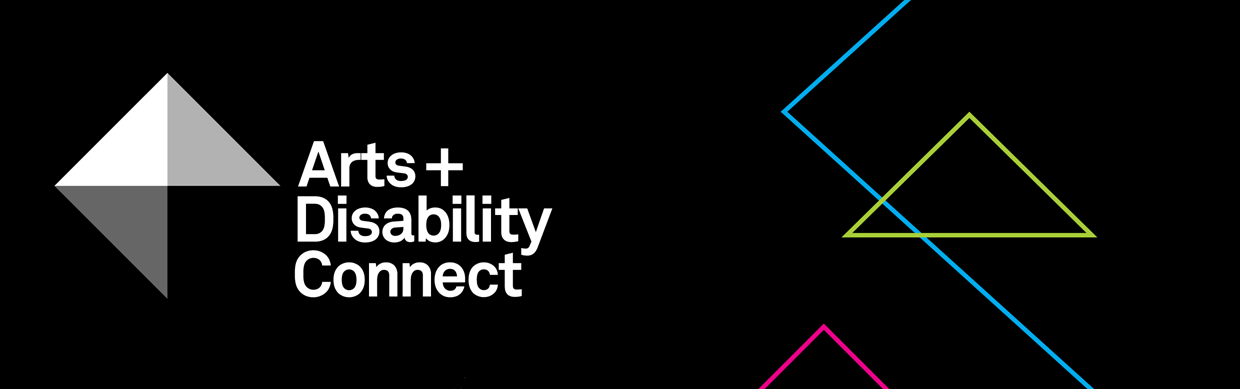 Arts and Disability Connect Round Two 2020

Frequently Asked Questions Are groups of people with disabilities eligible to apply to Arts and Disability Connect?

No, groups cannot make an application through the Arts and Disability Connect scheme. These awards are for individual artists with disabilities only. For funding opportunities available for groups of people with disabilities see the Arts Council’s Artist in the Community Scheme or Arts Participation Project Awards.

If I make an application what chance have I of being awarded funding?

The amount of applications we receive and the amount of awards offered change from year to year. 

2014 		20 applications, 7 awards 	35%
2015 		26 applications, 9 awards 	35%
2016 		17 applications, 7 awards 	42%
2017	 	24 applications, 11 awards  	46%
2018 		26 applications, 13 awards 	50%
2019 		38 applications, 14 awards 	37%
2020		37 applications, 14 awards    38%


Who has been funded by Arts and Disability Connect?

75 awards have been made to artists with disabilities through the Arts and Disability Connect since it began in 2014. All of the successful artists are listed on our website here: www.adiarts.ie/connect 
You can click on each of the artists names to read their awarded project descriptions.

Can you give examples of arts partners from previous New Work awards?

Dance Ireland were the arts partner for Áine Stapleton’s award. Dance Ireland supported Áine by giving her financial support and studio space to host a work in progress presentation of her New Work Horrible Creature. 

Town Hall Theatre were the arts partner for Mairéad Folan’s award. Town Hall Theatre supported Mairéad by giving her financial support, programming Wake in the Town Hall Theatre Studio, giving in-kind technical and marketing support.

Leitrim Sculpture Centre were one of the arts partners for Ruth Le Gear’s award. LSC supported Ruth by programming her exhibition Water Senses and launching her accompanying publication. The Model were the other arts partner and supported Ruth by stocking her Water Senses publication and providing critical feedback while she developed the work.In a New Work application what is the role of an ‘arts partner’?

The arts partner will support the applicant to present their work to an audience, include this project in their programme, provide financial and marketing support. In some cases, they might also collaborate with the artist during the development phase.How do I approach potential mentors/trainers/arts partners?

An email or phone call is a good place to start! Tell them what funding award you are applying for and explain why you would like to work with them. They will let you know if they can be involved in your proposal and if they can’t, maybe they can suggest someone else.If I don’t know any mentors/trainers/arts partners, can you make suggestions?

Yes, if you have an idea of what you would like to do, contact us and we can suggest people for you to approach.What are access requirements?

Access requirements are things that take away any barriers that might stop you from completing your Training, Mentoring or New Work proposal. A Mentoring applicant may need their mentor to travel to their home studio for their face to face mentoring meetings. This could be an access requirement for an artist who experiences chronic fatigue.A New Work applicant may need the venue where their work is being presented, rehearsal spaces and meeting spaces to have level and lift access. This would be an access requirement for an artist who has a physical impairment. A New Work applicant may ask the team they were working with and their arts partners to respond to emails within one working day. This could be an access requirement for an artist who experiences anxiety.

A Training applicant may need to work one-on-one with one person and tailor make a consistent training programme over a longer period of time. This could be an access requirement for an artist who has an intellectual disability. 

If you don’t have any access requirements in order to complete your proposal you can put N/A or Not Applicable in the box instead.Can I get feedback on draft applications?

Yes, you can book in applicant support up until the 14 October. This is for up to one hour of support either on the phone, Zoom or by email. During this applicant support we can review a draft application and make suggestions.What does a ‘list of files submitted’ look like?This is an example of a list of files submitted for Frida Kahlo’s fictitious Mentoring application to work with mentor Diego Rivera.‘Frida Kahlo’ - completed Mentoring application form‘Frida Kahlo’ - signed signature page‘Frida Kahlo’ - CV ‘Diego Rivera’ - CVLetter of commitment from ‘Diego Rivera’Example of work – ‘The Two Fridas, 1939’Example of work – ‘Self-Portrait with Thorn Necklace and Hummingbird, 1940’Example of work – ‘Henry Ford Hospital, 1932’